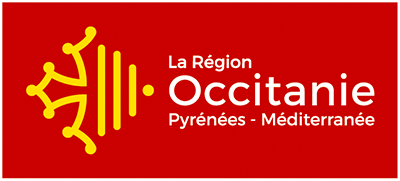 Attestation de l’Ecole DoctoraleACCUEIL D'UN DOCTORANT DANS UNE UNITE DE RECHERCHE PUBLIQUE d’OCCITANIE ANNÉE 2022Avis concernant le sujet de thèse : « intitulé de la thèse »Directeur de thèse : « nom – prénom »Les avis sollicités doivent porter sur l’intérêt scientifique de la thèse proposée, ainsi que sur la qualité du laboratoire d’accueil (encadrement, devenir des docteurs, durée moyenne des thèses, …). Le présent dossier n’étant pas suffisant pour donner un avis, la décision doit s’appuyer sur d’autres sources d’information et une procédure d’instruction propre à chaque structure.Avis de l’école doctorale :  très favorable        favorable       non prioritairePour mémoire, le/la futur.e doctorant.e devra s'inscrire en 1ère année de thèse dans un établissement d'enseignement supérieur en Occitanie, à la rentrée universitaire qui suivra le vote de l'aide régionale.Fait à ………………, le ………..……Cachet et signature du directeur/directrice de l’école doctorale.